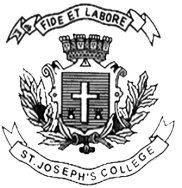 ST. JOSEPH’S COLLEGE (AUTONOMOUS), BANGALORE-27BA (Visual Communication) – II SEMESTERSEMESTER EXAMINATION: APRIL 2019 VC 2117 Photography – ISUPPLEMENTARY CANDIDATES ONLYATTACH THE QUESTION PAPER WITH THE ANSWER BOOKLETTime-2 ½ hrs					Max Marks-70This paper contains one printed pages and three partsI. Answer All the following                                           (5x1=5)1. MFD stands for ________________ a. Minimum Focusing Distance b. Maximum Focusing c. Distance Minimum Focusing Direction d. None of the above 2. In a Wide-angle lens the a. Focal length is smaller b. Focal length is longer c. Lens of the Large size d. None of the above3. The Key light is the a. Principle illuminator b. Back light c. Soft light d. None of the above 4. Which is a larger aperture?a. 1.4 b. 2.8 c. 1600 d. 1/3005. Feature of mirror less camera isa. Absence of view finder b. Presence of penta-prism c. Absence of lens d. Absence of reflex lensII.Answer any FIVE of the following in 250 words.  (5X10 = 50)6. Explain the concept of depth of field and focal length in photography7. Elucidate the working principle of a digital SLR camera with the help of a neat diagram8. What do you mean by ‘f’ number? Write the ‘f’ number scale. What is a full stop, half stop and intermediate stop?9. “In photography there is a reality so subtle that it becomes more real than reality.”- Alfred Stieglitz. Substantiate your view of this statement.10. What are the different types of sensors?Define crop factor of a sensor.11. Explain white balance. Describe how to achieve custom white balance?III. Answer the following question in 400 words.   (1X15= 15)12. Discuss any four elements of photographic composition. Draw suitable sketches for supporting your discussion.13. Explain exposure triangle and the elements of their relationship use each other with suitable examples.VC-2117-B-18